Kỹ thuật Real time – PCR chuẩn đoán phòng chống dịch bệnh(Cập nhật đến ngày 21/10/2022)Kỹ thuật xét nghiệm Real-Time PCR (Polymerase Chain Reaction) được sử dụng nhằm khuếch đại và cùng lúc xác định được số lượng của phân tử DNA đích. Xét nghiệm Realtime PCR trở nên hữu dụng để định danh và mô tả chính xác những tác nhân gây bệnh, có vai trò quan trọng trong điều trị bệnh đặc biệt là các bệnh mang tính truyền nhiễm.Để hiểu rõ hơn Cục Thông tin KH&CN quốc gia xin giới thiệu một số bài nghiên cứu đã được xuất bản chính thức và các bài viết được chấp nhận đăng trên những cơ sở dữ liệu học thuật chính thống.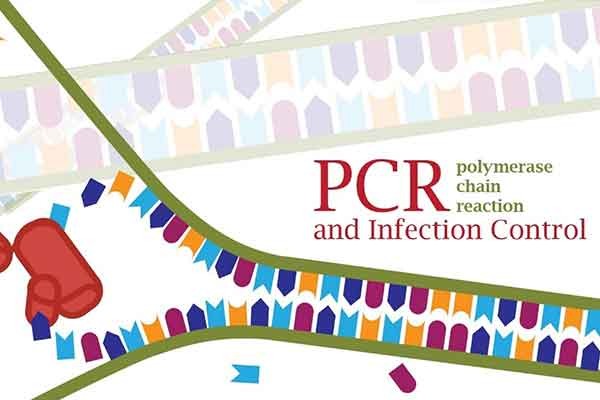 1. Sciencedirect1. The development of real-time digital PCR technology using an improved data classification method
Biosensors and Bioelectronics 8 December 2021 Volume 199 (Cover date: 1 March 2022) 113873
Jia YaoYuanyuan Luo, Lianqun Zhou
https://www.sciencedirect.com/science//pii/S0956566321009106/pdfft?md5=91d70fd016ac5220c56df41186633317&pid=1-s2.0-S0956566321009106-main.pdf2. Emerging digital PCR technology in precision medicine
Biosensors and Bioelectronics 14 May 2022 Volume 211 (Cover date: 1 September 2022) 114344
Lexiang Zhang, Rokshana Parvin, Fangfu Ye
https://www.sciencedirect.com/science//pii/S0956566322003840/pdfft?md5=ae56b260cddf1185e172e246b3d846a2&pid=1-s2.0-S0956566322003840-main.pdf3. CRISPR-Cas-mediated diagnostics
Trends in Biotechnology 17 May 2022 Volume 40, Issue 11 (Cover date: November 2022) Pages 1326-1345
Luoxi Li, Guanwang Shen, Ping Lin
https://www.sciencedirect.com/science//pii/S0167779922001044/pdfft?md5=dff63c0ac6f3168e3df0013e38e9517c&pid=1-s2.0-S0167779922001044-main.pdf4. Performance verification of five commercial RT-qPCR diagnostic kits for SARS-CoV-2
Clinica Chimica Acta 10 December 2021 Volume 525 (Cover date: 15 January 2022) Pages 46-53
Mei Yang, Shuang Cao, Xiaosong Qin
https://www.sciencedirect.com/science//pii/S0009898121004265/pdfft?md5=3d71fbda2bc03f75086a8402458de663&pid=1-s2.0-S0009898121004265-main.pdf5. Miniaturized Real-Time PCR systems for SARS-CoV-2 detection at the Point-of-Care
Clinica Chimica Acta 17 September 2022 Volume 536 (Cover date: 1 November 2022) Pages 104-111
Valeria Garzarelli, Maria Serena Chiriacò, Francesco Ferrara
https://www.sciencedirect.com/science//pii/S0009898122013043/pdfft?md5=7ff72f4d90b054f6bbfcd3436ff0af55&pid=1-s2.0-S0009898122013043-main.pdf

6. Comparison of next generation sequencing, droplet digital PCR, and quantitative real-time PCR for the earlier detection and quantification of HPV in HPV-positive oropharyngeal cancer
Oral Oncology22 March 2022...
Austin K. Mattox, Gypsyamber D'Souza, Carole Fakhry
https://www.sciencedirect.com/science//pii/S136883752200094X/pdfft?md5=5fe9b72afc6a0e878d3e0738c52e2e06&pid=1-s2.0-S136883752200094X-main.pdf

7. Accurate detection of Escherichia coli O157:H7 and Salmonella enterica serovar typhimurium based on the combination of next-generation sequencing and droplet digital PCR
LWT 1 September 2022 Volume 168 (Cover date: 1 October 2022) 113913
Jiaqi Kong, Congcong Fan, Hui Li
https://www.sciencedirect.com/science//pii/S0023643822008489/pdfft?md5=be5a9d4163feccbad85c64f17332c46f&pid=1-s2.0-S0023643822008489-main.pdf

8. Site-specific insertion of endonuclease recognition sites into amplicons to improve post-PCR analysis sensitivity of gene mutation
Biosensors and Bioelectronics 26 March 2022 Volume 208 (Cover date: 15 July 2022) 114191
Lin Song, Junjie Li, Guoming Xie
https://www.sciencedirect.com/science//pii/S0956566322002317/pdfft?md5=be0d0dc67466e67bf312b8300cfe980f&pid=1-s2.0-S0956566322002317-main.pdf

9. Ultrasensitive PCR-Free detection of whole virus genome by electrochemiluminescence
Biosensors and Bioelectronics 6 April 2022 Volume 209 (Cover date: 1 August 2022) 114165
Pavlos Nikolaou, Emanuele Luigi Sciuto, Sabrina Conoci
https://www.sciencedirect.com/science//pii/S0956566322002056/pdfft?md5=93bd7ca41df04225747d4555d470a688&pid=1-s2.0-S0956566322002056-main.pdf

10. SERS-PCR assays of SARS-CoV-2 target genes using Au nanops-internalized Au nanodimple substrates
Biosensors and Bioelectronics 31 October 2021 Volume 197 (Cover date: 1 February 2022) 113736
Yixuan Wu, Hajun Dang, Jaebum Choo
https://www.sciencedirect.com/science//pii/S0956566321007739/pdfft?md5=4252beb2328fccc61cc79e6105c0cefa&pid=1-s2.0-S0956566321007739-main.pdf

11. Validation of a SARS-CoV-2 RT-PCR assay: a requirement to evaluate viral contamination in human semen
Reproductive BioMedicine OnlineAvailable online 6 September 2022 In press, uncorrected proof
Hélène Chabrolles, Hanae Pons Cécile Henquell
https://www.sciencedirect.com/science//pii/S1472648322006848/pdfft?md5=5c13d83bf35205f5f50f6598ecd07810&pid=1-s2.0-S1472648322006848-main.pdf

12. Development of a low-cost multi-channel nucleic acid detection PCR instrument and clinical detection application of COVID-19
Analytica Chimica Acta 14 September 2022 Volume 1229 (Cover date: 9 October 2022) 340338
Shuang Ma, Kangning Wang, Wenming Wu
https://www.sciencedirect.com/science//pii/S0003267022009096/pdfft?md5=773f70dcf11875419dc64ceebb21886b&pid=1-s2.0-S0003267022009096-main.pdf

13. Understanding disposable plastics effects generated from the PCR testing labs during the COVID-19 pandemic
Journal of Hazardous Materials Advances 10 July 2022 Volume 7 (Cover date: August 2022) 100126
Tadele Assefa Aragaw, Bassazin Ayalew Mekonnen
https://www.sciencedirect.com/science//pii/S2772416622000821/pdfft?md5=1bdce8bccaae5987bd29ba1d66ffe602&pid=1-s2.0-S2772416622000821-main.pdf

14. Efficient elimination of airborne pathogens: a study on aerosolized Mycobacterium tuberculosis and SARS-CoV-2 using ZeBox technology
Journal of Hospital Infection 5 August 2022 Volume 129 (Cover date: November 2022) Pages 17-21
R. Narayan, D. Kundu, S. Datta
https://www.sciencedirect.com/science//pii/S0195670122002444/pdfft?md5=a5050af63f764ef1b3e3ac846c3585ad&pid=1-s2.0-S0195670122002444-main.pdf

15. Development of real-time PCR methods for the quantification of Methanoculleus, Methanosarcina and Methanobacterium in anaerobic digestion
Journal of Microbiological Methods 27 June 2022 Volume 199 (Cover date: August 2022) 106529
Consolación Sánchez-Sánchez, Mercedes Aranda-Medina, Santiago Ruiz-Moyano
https://www.sciencedirect.com/science//pii/S0167701222001245/pdfft?md5=ac758aa09e25a6447b0ecae4c7c001ec&pid=1-s2.0-S0167701222001245-main.pdf

16. Sensitive recognition of Shiga toxin using biosensor technology: An efficient platform towards bioanalysis of pathogenic bacterial
Microchemical Journal 9 October 2021 Volume 172, Part B (Cover date: January 2022) 106900
Ahmad Mobed, Mohammad Hasanzadeh
https://www.sciencedirect.com/science//pii/S0026265X21009863/pdfft?md5=84af2e69f778127500b50f2f1fbf84c7&pid=1-s2.0-S0026265X21009863-main.pdf

17. GREPore-seq: A robust workflow to detect changes after gene editing through long-range PCR and nanopore sequencing
Genomics, Proteomics & Bioinformatics Available online 23 June 2022 In press, journal pre-proof
Zi-Jun Quan, Si-Ang Li, Xiao-Bing Zhang
https://www.sciencedirect.com/science//pii/S167202292200078X/pdfft?md5=0a4971c64708134e2af2945e4af1a0c2&pid=1-s2.0-S167202292200078X-main.pdf

18. Dental age estimation based on DNA methylation using real-time methylation-specific PCR
Forensic Science International 31 August 2022 Volume 340 (Cover date: November 2022) 111445
Ayano Ogata, Masahiro Kondo, Hirofumi Aboshi
https://www.sciencedirect.com/science//pii/S0379073822002754/pdfft?md5=66e6cb3e502fe81ddc2a4c54af78d77d&pid=1-s2.0-S0379073822002754-main.pdf

19. Highly efficient and simple SSPER and rrPCR approaches for the accurate site-directed mutagenesis of large and small plasmids
New Biotechnology 22 August 2022 Volume 72 (Cover date: 25 December 2022) Pages 22-28
Huiyong Jia, Ricardo Couto-Rodriguez, Julie A. Maupin-Furlow
https://www.sciencedirect.com/science//pii/S1871678422000486/pdfft?md5=335bcc94c6f8ffbd8b4c565701cf29ae&pid=1-s2.0-S1871678422000486-main.pdf

20. Droplet digital PCR for the identification of plant-derived adulterants in highly processed products
Phytomedicine 2 August 2022 Volume 105 (Cover date: October 2022) 154376
Wenjie Xu, Pengyu Zhu, Jingyuan Song
https://www.sciencedirect.com/science//pii/S094471132200455X/pdfft?md5=693d9851bf436d584208bf2c99a89c53&pid=1-s2.0-S094471132200455X-main.pdf

21. A short review on RT-PCR and graphene-based materials in COVID detection
Materials Today: Proceedings 7 June 2022 Volume 64, Part 1 (Cover date: 2022) Pages 835-840
B. Jyothirmai, K. Vagdevi
https://www.sciencedirect.com/science//pii/S2214785322036574/pdfft?md5=23d3b318541192ab63108556f0ec1a0f&pid=1-s2.0-S2214785322036574-main.pdf

22. Interlaboratory performance and quantitative PCR data acceptance metrics for NIST SRM® 2917
Water Research 24 September 2022 Volume 225 (Cover date: 15 October 2022) 119162
Mano Sivaganesan, Jessica R. Willis, Orin C. Shanks
https://www.sciencedirect.com/science//pii/S0043135422011071/pdfft?md5=91f71d1dadd61ce4c72b54af1d1a2aac&pid=1-s2.0-S0043135422011071-main.pdf

23. Comparison of next generation sequencing, droplet digital PCR, and quantitative real-time PCR for the earlier detection and quantification of HPV in HPV-positive oropharyngeal cancer
Oral Oncology 22 March 2022 Volume 128 (Cover date: May 2022) 105805
Austin K. Mattox, Gypsyamber D'Souza, Carole Fakhry
https://www.sciencedirect.com/science//pii/S136883752200094X/pdfft?md5=5fe9b72afc6a0e878d3e0738c52e2e06&pid=1-s2.0-S136883752200094X-main.pdf

2. Springer

1. Accuracy of high-risk HPV DNA PCR, p16(INK4a) immunohistochemistry or the combination of both to diagnose HPV-driven oropharyngeal cancer
Cindy Simoens, Tarik Gheit, Ruediger Ridder, Ivana Gorbaslieva… in BMC Infectious Diseases (2022)
https://link.springer.com/content/pdf/10.1186%2Fs12879-022-07654-2.pdf2. Rapid and simultaneous visual typing of high-risk HPV-16/18 with use of integrated lateral flow strip platform
Qi Chen, Li Yao, Qian Wu, Jianguo Xu, Chao Yan, Chuanxiang Guo… in Microchimica Acta (2022)
https://link.springer.com/content/pdf/10.1007%2Fs00604-022-05449-5.pdf

3. Clinical validation of full HR-HPV genotyping HPV Selfy assay according to the international guidelines for HPV test requirements for cervical cancer screening on clinician-collected and self-collected samples
Alice Avian, Nicolò Clemente, Elisabetta Mauro… in Journal of Translational Medicine (2022)
https://link.springer.com/content/pdf/10.1186%2Fs12967-022-03383-x.pdf

4. Multiplex detection of eight different viral enteropathogens in clinical samples, combining RT-PCR technology with melting curve analysis
Wei Li, Weiwei Li, Lin Li, Yajun Guo, Jie Chen, Shiqiang Shang… in Virology Journal (2022)
https://link.springer.com/content/pdf/10.1186%2Fs12985-022-01789-z.pdf

5. Development of a multiplex droplet digital PCR assay for detection of enterovirus, parechovirus, herpes simplex virus 1 and 2 simultaneously for diagnosis of viral CNS infections
Xunhua Zhu, Pengcheng Liu, Lijuan Lu, Huaqing Zhong, Menghua Xu… in Virology Journal (2022)
https://link.springer.com/content/pdf/10.1186%2Fs12985-022-01798-y.pdf

6. A new strategy: identification of specific antibodies for neutralizing epitope on SARS-CoV-2 S protein by LC-MS/MS combined with immune repertoire
Meng Yu, Zhu Zhu, Yanqun Wang, Pingzhang Wang, Xiaodong Jia… in Molecular Biomedicine (2022)
https://link.springer.com/content/pdf/10.1186%2Fs43556-022-00085-0.pdf

7. Verification of the association of the cycle threshold (Ct) values from HPV testing on Cobas4800 with the histologic grades of cervical lesions using data from two population-based cervical cancer screening trials
Yi Zhang, Hui Du, Aimin Xiao, Wei Zhang, Chun Wang… in Infectious Agents and Cancer (2022)
https://link.springer.com/content/pdf/10.1186%2Fs13027-022-00440-4.pdf

8. Droplet digital PCR-based analyses for robust, rapid, and sensitive molecular diagnostics of gliomas
Marietta Wolter, Jörg Felsberg, Bastian Malzkorn… in Acta Neuropathologica Communications (2022)
https://link.springer.com/content/pdf/10.1186%2Fs40478-022-01335-6.pdf

9. Evaluation of real-time NASBA assay for the detection of SARS-CoV-2 compared with real-time PCR
Vahid Kia, Ali Tafti, Mahdi Paryan… in Irish Journal of Medical Science (1971 -) (2022)
https://link.springer.com/content/pdf/10.1007%2Fs11845-022-03046-2.pdf

10. Utility of ultra-rapid real-time PCR for detection and prevalence of Rickettsia spp. in ticks
A-Tai Truong, Bo-Ram Yun, Mi-Sun Yoo, Jiyeon Lim, Subin Min… in BMC Veterinary Research (2022)
https://link.springer.com/content/pdf/10.1186%2Fs12917-022-03311-7.pdf

11. Identification and validation of stable reference genes for quantitative real time PCR in different minipig tissues at developmental stages
Jeongah Song, Jeonghee Cho, Jeongsik Park, Jeong Ho Hwang in BMC Genomics (2022)
https://link.springer.com/content/pdf/10.1186%2Fs12864-022-08830-z.pdf

12. Performance of two methods of carbapenem-resistant Enterobacterales surveillance on a kidney transplant ward: selective culture of and real-time PCR directly from rectal swabs
Maristela P. Freire, Doroti de Oliveira Garcia, Stephanie Garcia Lima… in Infection (2022)
https://link.springer.com/content/pdf/10.1007%2Fs15010-022-01839-2.pdf

13. Rapid and simultaneous detection of Salmonella spp., Escherichia coli O157:H7, and Listeria monocytogenes in meat using multiplex immunomagnetic separation and multiplex real-time PCR
Wei Fan, Xiao-yue Gao, He-nan Li, Wen-ping Guo… in European Food Research and Technology (2022)
https://link.springer.com/content/pdf/10.1007%2Fs00217-021-03933-5.pdf

14. KRAS and NRAS mutational analysis in plasma ctDNA from patients with metastatic colorectal cancer by real-time PCR and digital PCR
Manuela Pinheiro, Ana Peixoto… in International Journal of Colorectal Disease (2022)
https://link.springer.com/content/pdf/10.1007%2Fs00384-022-04126-6.pdf

15. Detection and relative quantification of amine oxidase gene (yobN) in Bacillus subtilis: application of real-time quantitative PCR
Hana Pištěková, Petra Jančová, Leona Buňková… in Journal of Food Science and Technology (2022)
https://link.springer.com/content/pdf/10.1007%2Fs13197-021-05090-9.pdf

16. Evaluating performance of multiplex real time PCR for the diagnosis of malaria at elimination targeted low transmission settings of Ethiopia
Mahlet Belachew, Mistire Wolde, Desalegn Nega, Bokretsion Gidey… in Malaria Journal (2022)
https://link.springer.com/content/pdf/10.1186%2Fs12936-021-04029-x.pdf

17. Establishment and evaluation of a quadruple quantitative real-time PCR assay for simultaneous detection of human coronavirus subtypes
Mengchuan Zhao, Yi Xu, Dijun Zhang, Guixia Li, Huixia Gao… in Virology Journal (2022)
https://link.springer.com/content/pdf/10.1186%2Fs12985-022-01793-3.pdf

18. Monitoring of HTLV-1-associated diseases by proviral load quantification using multiplex real-time PCR
Evandra Strazza Rodrigues, Suellen Salustiano… in Journal of NeuroVirology (2022)
https://link.springer.com/content/pdf/10.1007%2Fs13365-020-00924-2.pdf

19. Multiplex detection of eight different viral enteropathogens in clinical samples, combining RT-PCR technology with melting curve analysis
Wei Li, Weiwei Li, Lin Li, Yajun Guo, Jie Chen, Shiqiang Shang… in Virology Journal (2022)
https://link.springer.com/content/pdf/10.1186%2Fs12985-022-01789-z.pdf

20. Identification of Dendrobium officinale Using DNA Barcoding Method Combined with HRM and qPCR Technology
Wenqiang Chen, Xiaoyun Chen, Junfeng Xu, Jian Cai, Xiaofu Wang in Food Analytical Methods (2022)
https://link.springer.com/content/pdf/10.1007%2Fs12161-021-02194-y.pdf

21. Effect of heat inactivation and bulk lysis on real-time reverse transcription PCR detection of the SARS-COV-2: an experimental study
Dereje Leta, Gadissa Gutema, Gebremedhin Gebremichael Hagos… in BMC Research Notes (2022)
https://link.springer.com/content/pdf/10.1186%2Fs13104-022-06184-z.pdf
  	    Nguồn: Cục Thông tin khoa học và công nghệ quốc gia, 21/10/2022